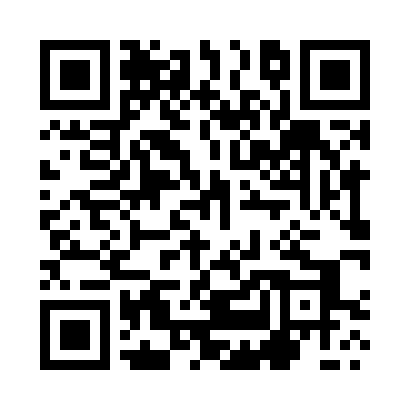 Prayer times for Zurominek, PolandWed 1 May 2024 - Fri 31 May 2024High Latitude Method: Angle Based RulePrayer Calculation Method: Muslim World LeagueAsar Calculation Method: HanafiPrayer times provided by https://www.salahtimes.comDateDayFajrSunriseDhuhrAsrMaghribIsha1Wed2:245:0512:365:458:0710:372Thu2:235:0312:365:468:0910:403Fri2:225:0112:365:478:1110:414Sat2:214:5912:355:488:1310:425Sun2:204:5712:355:498:1410:436Mon2:204:5512:355:508:1610:437Tue2:194:5312:355:518:1810:448Wed2:184:5212:355:528:2010:459Thu2:174:5012:355:538:2110:4510Fri2:174:4812:355:548:2310:4611Sat2:164:4612:355:558:2510:4712Sun2:154:4512:355:568:2610:4713Mon2:144:4312:355:578:2810:4814Tue2:144:4112:355:588:2910:4915Wed2:134:4012:355:598:3110:5016Thu2:134:3812:356:008:3310:5017Fri2:124:3712:356:018:3410:5118Sat2:114:3512:356:028:3610:5219Sun2:114:3412:356:028:3710:5220Mon2:104:3212:356:038:3910:5321Tue2:104:3112:356:048:4010:5422Wed2:094:3012:356:058:4210:5423Thu2:094:2812:356:068:4310:5524Fri2:084:2712:366:078:4510:5625Sat2:084:2612:366:078:4610:5626Sun2:084:2512:366:088:4710:5727Mon2:074:2412:366:098:4910:5828Tue2:074:2312:366:108:5010:5829Wed2:074:2212:366:118:5110:5930Thu2:064:2112:366:118:5310:5931Fri2:064:2012:366:128:5411:00